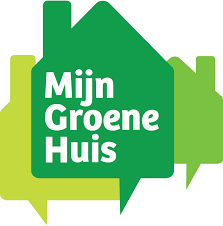 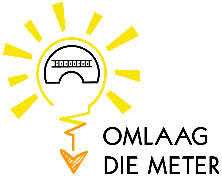 Apparaat-inventarislijst van: ……………………………..RuimteApparaatEnergie-labelkWh/jaar volgens labelkWh/jaar geschat/ berekendHoe geschat/berekend?Besparings-kans?BesparingsmaatregelVerwachte besparing in kWh/jaarJa/neeJa/neeJa/neeJa/neeJa/neeJa/neeJa/neeJa/neeJa/neeJa/neeJa/neeJa/neeJa/neeJa/neeJa/neeJa/neeJa/neeJa/neeJa/neeJa/neeJa/neeJa/neeJa/nee